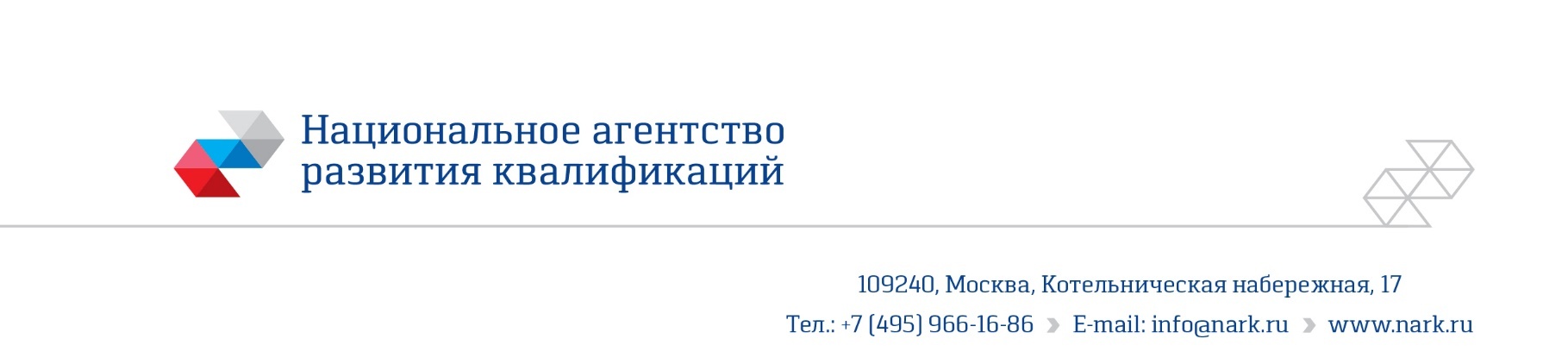 ПРИМЕР ОЦЕНОЧНОГО СРЕДСТВАдля оценки квалификацииМаляр строительный по выполнению сложных работ (4 уровень квалификации)Пример оценочного средства разработан в рамках Комплекса мероприятий по развитию механизма независимой оценки квалификаций, по созданию и поддержке функционирования базового центра профессиональной подготовки, переподготовки и повышения квалификации рабочих кадров, утвержденного 01 марта 2017 года2019 годСостав примера оценочных средств1. Наименование квалификации и уровень квалификации: Маляр строительный по выполнению сложных работ (4 уровень квалификации)(указываются в соответствии с профессиональным стандартом или квалификационными требованиями, установленными федеральными законами и иными нормативными правовыми актами Российской Федерации)2. Номер квалификации:16.04600.02 _______________________________________________________ (номер квалификации в реестре сведений о проведении независимой оценки квалификации)3. Профессиональный стандарт или квалификационные требования, установленные федеральными  законами  и  иными  нормативными  правовыми актами Российской Федерации (далее - требования к квалификации): Маляр строительный (утв. приказом Министерства труда и социальной защиты РФ от 25 декабря 2014 г. N 1138н), 16.046(наименование и код профессионального стандарта либо наименование и реквизиты документов, устанавливающих квалификационные требования)4. Вид профессиональной деятельности: Окрашивание наружных и внутренних поверхностей зданий и сооружений, оклеивание стен и потолков зданий обоями(по реестру профессиональных стандартов)5. Спецификация заданий для теоретического этапа профессионального экзаменаОбщая   информация   по   структуре   заданий   для   теоретического  этапапрофессионального экзамена:количество заданий с выбором ответа: _;количество заданий на установление соответствия: _;количество заданий на установление последовательности: _;время выполнения заданий для теоретического этапа экзамена: 1 час6. Спецификация заданий для практического этапа профессионального экзамена7. Материально-техническое обеспечение оценочных мероприятий:а)  материально-технические  ресурсы  для  обеспечения теоретического этапапрофессионального экзамена: помещение, площадью не менее 20 м2, оборудованное мультимедийным проектором, компьютером, принтером, письменными столами, стульями; канцелярские принадлежности: ручки, карандаши, бумага формата А4. (помещение, инвентарь, компьютерная техника и оргтехника, программное обеспечение, канцелярские принадлежности и другие)б)  материально-технические  ресурсы  для  обеспечения  практического этапапрофессионального экзамена:Мастерская отделочных работ, площадью не менее 40 м2, оборудованная принудительной вытяжной вентиляцией.(оборудование, инструмент, оснастка, материалы, средства индивидуальной защиты, экзаменационные образцы и другие)Оборудование и инструменты:Электромешалка (строительный миксер) для смешивания составов;Электрофен для снятия красочных составов;Ручной пистолет для герметика   Линейка деревянная; Отвес со шнуром;Рулетка в закрытом корпусе;Шнур разметочный в корпусе;Баллон аэрозольный;Валик для приглаживания кромок обоев;Валик малярный ВМ;Валик малярный ВП;Валик малярный угловой;Валик малярный филеночный;Валик резиновый рифленый;Валик резиновый узорчатый;Гребешок резиновый;Гребешок стальной;Кисть-макловица;Кисть маховая КМ;Кисть-ручник (круглая);Кисть трафаретная;Кисть фигурная (типа I и II);Кисть филеночная круглая; Кисти флейцевые разных размеров;Кисть-шеперка плоская;Краскопульт электрический;Накатка двухваликовая;Накатка трехваликовая;Накатное устройство со сменными резиновыми насадками;Нож для отделочных работ;Нож дисковый для обрезки кромок обоев;Ножницы для обрезки кромок обоев;Ножницы обойные;Прибор для отделки поверхности способом тушовки;Приспособление для шлифования поверхностей;Шкуркодержатель;Шпатели деревянные с различной шириной полотна;Шпатель комбинированный;Шпатель малярный;Шпатель с широким стальным полотном;Щетка для обойных работ;Щетка торцовая ЩТ-1 (ЩТ-2).8. Кадровое обеспечение оценочных мероприятий: Высшее образование. Опыт работы не менее 5 лет в области строительства (производство отделочных работ, технический надзор);Подтверждение прохождение обучения по ДПП, обеспечивающим освоение : а) знаний: НПА в области независимой оценки квалификации и особенности их применения при проведении профессионального экзамена; нормативные правовые акты, регулирующие вид профессиональной деятельности и проверяемую квалификацию; методы оценки квалификации, определенные утвержденным Советом оценочным средством (оценочными средствами); требования и порядок проведения теоретической и практической части профессионального экзамена и документирования результатов оценки;порядок работы с персональными данными и информацией ограниченного использования (доступа); б) умений применять оценочные средства; анализировать полученную при проведении профессионального экзамена информацию, проводить экспертизу документов и материалов;  проводить осмотр и экспертизу объектов, используемых при проведении профессионального экзамена; проводить наблюдение за ходом профессионального экзамена; принимать экспертные решения по оценке квалификации на основе критериев оценки, содержащихся в оценочных средствах;  формулировать, обосновывать и документировать результаты профессионального экзамена; использовать информационно-коммуникационные технологии и программно-технические средства, необходимые для подготовки и оформления экспертной документации; 4. Подтверждение квалификации эксперта со стороны Совета по профессиональным квалификациям (при наличии) - не менее 2-х человек 5. Отсутствие ситуации конфликта интереса в отношении конкретных соискателей9.   Требования   безопасности  к  проведению  оценочных  мероприятий  (при необходимости): Проведение обязательного инструктажа на рабочем месте(проведение обязательного инструктажа на рабочем месте и другие)10. Задания для теоретического этапа профессионального экзамена: 1) Существуют 4 категории качества поверхности в зависимости от типа финишного покрытия. Какое утверждение верно для категории К4? Выберите правильный вариант ответа.1. Тени от бокового света допускаются в незначительном количестве 2. Допускается наличие следов от инструмента глубиной не более 1 мм3. Наличие царапин глубиной более 0,3 мм не допускается4. Тени от бокового света не допускаются2) Какую влажность должна иметь древесина перед окрашиванием? Выберите правильный вариант ответа.1. не более 12%2. не более 15%3. не более 25%4. не более 30%3) При подготовке поверхности под покраску, ее качество должно соответствовать определенной категории в зависимости от вида финишного покрытия. Какой категории качества должна быть поверхность, предназначенная для нанесения структурных красок? Выберите правильный вариант ответа.1. К12. К23. К34. К44) При подготовке поверхности под покраску, ее качество должно соответствовать определенной категории в зависимости от вида финишного покрытия. Какой категории качества должна быть поверхность, предназначенная для нанесения неструктурных матовых красок? Выберите правильный вариант ответа.1. К12. К23. К34. К45) При подготовке поверхности под покраску, ее качество должно соответствовать определенной категории в зависимости от вида финишного покрытия. Какой категории качества должна быть поверхность, предназначенная для нанесения глянцевых покрытий? Выберите правильный вариант ответа.1. К12. К23. К34. К46) При подготовке поверхности под покраску, ее качество должно соответствовать определенной категории в зависимости от вида финишного покрытия. Какой категории качества должна быть поверхность, предназначенная для нанесения тонкослойной венецианской штукатурки? Выберите правильный вариант ответа.1. К12. К23. К34. К47) Как называются однородные суспензии пигментов и наполнителей в пленкообразователях, дающие после высыхания непрозрачные покрытия? Выберите правильный вариант ответа.1. Краска2. Шпатлевка3. Грунтовка4. Подмазка8) Как называются растворы пленкообразователей в растворителях, образующие после высыхания прозрачную пленку? Выберите правильный вариант ответа.1. Краской2. Шпатлевкой3. Лаком4. Подмазкой9) Установите соответствие между видом краски, ее составом и областью применения:10) Установите соответствие между аббревиатурой и наименованием пленкообразующего вещества в обозначении лакокрасочных материалов:11) Какая из представленных красок относится к краскам на водной основе? Выберите правильный вариант ответа.1. Акриловая2. Эпоксидная3. Алкидная4. Масляная12) Какая из представленных красок относится к краскам на основе олиф? Выберите правильный вариант ответа.1. Акриловая2. Эпоксидная3. Алкидная4. Масляная13) Как называются сухие красящие порошки, используемые для приготовления красок? Выберите правильный вариант ответа.1. Пигменты2. Наполнители3. Сиккативы4. Лессирующие вещества14) Какой цвет имеет пигмент ультрамарин? Выберите правильный вариант ответа.1. Синий 2. Зеленый3. Красный4. Желтый15) Для маркировки лакокрасочных материалов используются пиктограммы. Какое утверждение верно для представленной на рисунке пиктограммы? Выберите правильный вариант ответа.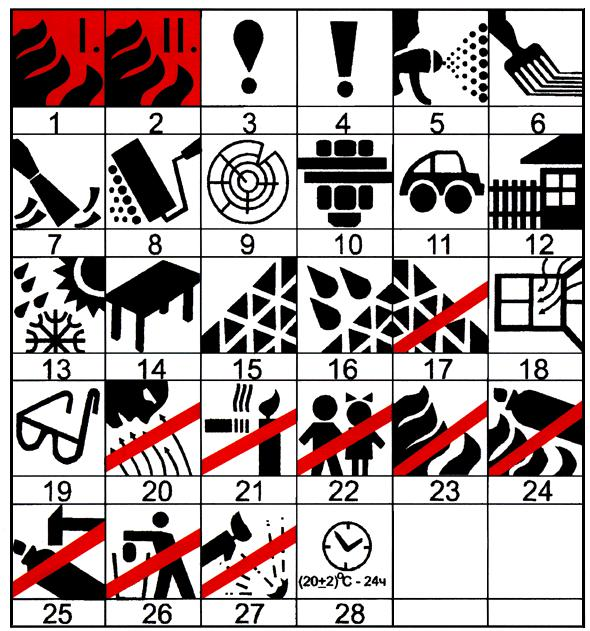 1. горючая жидкость 1-го класса опасности2. нанесение распылителем3. атмосферостойкий4. применять средства защиты16) Для маркировки лакокрасочных материалов используются пиктограммы. Какое утверждение верно для представленной на рисунке пиктограммы? Выберите правильный вариант ответа.1. горючая жидкость 1-го класса опасности2. нанесение распылителем3. атмосферостойкий4. применять средства защиты17) Для маркировки лакокрасочных материалов используются пиктограммы. Какое утверждение верно для представленной на рисунке пиктограммы? Выберите правильный вариант ответа.1. горючая жидкость 1-го класса опасности2. мокрая шлифовка3. атмосферостойкий4. для наружных работ18) Масляные краски подготавливаются перед применением. Какое из представленных утверждений верно? Выберите правильный вариант ответа.1. Краску перед применением разбавить водой и перемешать2. В краску перед применением добавить пигмент и перемешать3. Краску перемешать, при необходимости разбавить олифой4. Краску перемешать, разбавлять не допускается19) Вододисперсионные краски подготавливаются перед применением. Какое из представленных утверждений верно? Выберите правильный вариант ответа.1. Краску перед применением разбавить водой и перемешать2. В краску перед применением добавить отвердитель и перемешать3. Краску перемешать, при необходимости разбавить олифой4. Краску перемешать, разбавлять не допускается20) Какие средства индивидуальной защиты должны дополнительно применяться при выполнении работ по окрашиванию вреднодействующими красками? Выберите правильный вариант ответа.1. перчатки и очки2. перчатки и головной убор 3. комбинезон и перчатки4. Ботинки и рукавицы21) При механизированном нанесении окрасочных составов аппарат не обеспечивает раскрытие факела и краска подается с недостаточным напором. Укажите возможную причину неисправности аппарата. Выберите правильный вариант ответа.1. Засорение фильтров  2. Слишком жидкая краска3. Обрыв кабеля питания4. Воздух в системе22) При приемке поверхностей, окрашенных водоэмульсионными красками в различные цвета, должны соблюдаться требования. Какое из представленных утверждений верно? Выберите правильный вариант ответа.1. Искривления линии окраски не допускаются2. Допускаются искривления линии окраски, которые не должны быть заметны с расстояния 1 м 3. Допускаются искривления линии окраски, которые не должны быть заметны с расстояния 2 м4. Допускаются искривления линии окраски допустимы23) Какой пигмент используется для придания составам серебристого цвета? Выберите правильный вариант ответа.1. Золотистая бронза2. Алюминиевая пудра3. Натуральная умбра4. Сурик железный24) Какую операцию проводят для придания венецианской штукатурке водостойкости и увеличения блеска? Выберите правильный вариант ответа.1. покрытие лаком2. покрытие воском3. обработка антисептиком4. шлифование25) При подготовке поверхности под оклейку обоями, ее качество должно соответствовать определенной категории в зависимости от вида финишного покрытия. Какой категории качества должна быть поверхность, предназначенная для приклейки тяжелых обоев? Выберите правильный вариант ответа.1. К12. К23. К34. К426) На обоях используются графические символы, которые обозначают характеристики (свойства) обоев. Что означает символ, представленный на рисунке? Выберите правильный вариант ответа.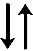 1. Свободная стыковка2. Прямая стыковка3. Смещенная стыковка4. Встречная стыковка27) Установите соответствие между аббревиатурой марок обоев и их наименованием:28) На основе какого вещества может изготавливаться клей для обоев? Выберите правильный вариант ответа.1. КМЦ2. Олифы3. Поливинилхлорила4. Нитроцеллюлозы 29) Обои имеют различное назначение, зависящее от марки. Обои какой марки допускается применять для оклейки санузлов и ванных комнат? Выберите правильный вариант ответа.1. В-12. М-13. М-24. М-330) Обои имеют различное назначение, зависящее от марки. Обои какой марки НЕ допускается применять для оклейки игровых, спальных комнат детских учреждений, палат лечебно-профилактических учреждений? Выберите правильный вариант ответа.1. В-12. М-13. М-24. М-331) Как называются обои на бумажной основе с фактурным узором, выполненным нанесением мастики с наполнителем древесной мукой и другими?1. Пробковые обои2. Стеклообои3. Линкруст4. Флизелиновые обои32) Как называются обои на бумажной основе ламинированные нитями из натуральных или смешанных волокон?1. Металлизированные обои2. Тканевые обои3. Линкруст4. Древесные обои33) Какой вид маркировки указывает на то, что при оклейке обоями клей наносится на поверхность стен?1. 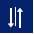 2. 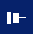 3. 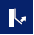 4. 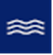 34) Как называются обои, верхняя сторона которых покрыта поливинилхлоридом (ПВХ) или другим полимером, образующим самостоятельный непрерывный слой при его удалении? Выберите правильный вариант ответа.1. Виниловые обои2. Стеклообои3. Текстильные обои4. Линкруст35) Как называются обои, у которых на бумажной основе или на основе нетканого композиционного материала для обоев закреплены текстильные нити? Выберите правильный вариант ответа.1. Виниловые обои2. Стеклообои3. Текстильные обои4. Линкруст36) Как называется готовое декоративное стеновое покрытие шириной не более 265 мм в виде длинных полос, сложенных "гармошкой", или в рулонах, предназначенное к использованию как дополнительный декоративный элемент для обрамления стены или потолка? Выберите правильный вариант ответа.1. Плинтус2. Молдинг3. Филенка4. Бордюр37) Как называется готовое декоративное шириной не более 530 мм в рулонах, предназначенное к использованию как дополнительный декоративный элемент для обрамления стены или потолка? Выберите правильный вариант ответа.1. Плинтус2. Фпиз3. Филенка4. Бордюр38) Как называется прямолинейная полоска на верхней стороне обоев без печатного рисунка, проходящая по всей длине полотна в рулоне с обеих его сторон? Выберите правильный вариант ответа.1. Плинтус2. Кромка3. Филенка4. Бордюр39) Какой инструмент может применяться при оклейке поверхностей обоями? Выберите правильный вариант ответа. 1. шпатель зубчатый2. нож для резки3. шуруповерт4. сокол40) Как рекомендуется наносить клей при оклейке стен обоями из искусственной кожи?1. только на поверхность стен2. только на поверхность обоев3. на поверхность стены и на обои4. либо на поверхность стены, либо на обои11.  Критерии  оценки  (ключи  к  заданиям),  правила обработки результатов теоретического  этапа  профессионального  экзамена  и  принятия  решения  о допуске   (отказе   в  допуске)  к  практическому  этапу  профессионального экзамена: Вариант соискателя содержит 40 заданий. Баллы, полученные за выполненное задание, суммируются. Максимальное количество баллов – 40. Решение о допуске к практическому этапу экзамена принимается при условии достижения набранной суммы баллов от 32 и более.12. Задания для практического этапа профессионального экзамена:а) задание на выполнение трудовых функций, трудовых действий в реальных или модельных условиях:трудовые функции:  D/01.4 Отделка поверхностей стен в два и более тона;D/02.4 Художественная отделка и ремонт поверхностей;D/03.4 Отделка стен и потолков высококачественными обоями.трудовые действия:Окрашивание по трафарету в два и более тонаКопирование и вырезание трафаретов любой сложностиПриготовление окрасочных составов необходимого тона при количестве пигментов не более четырехРельефное и фактурное окрашивание поверхностейВыполнение бронзирования, золочения и серебрения поверхностейОклеивание поверхностей высококачественными обоями плотностью более 180 г/м2 13.  Правила  обработки  результатов  профессионального экзамена и принятиярешения о соответствии квалификации соискателя требованиям к  квалификации:Положительное  решение о соответствии квалификации соискателя требованиям к квалификации по квалификации Маляр строительный по выполнению сложных работ (4 уровень квалификации)принимается при прохождении экзаменуемым теоретического и практического этапов профессионального экзамена.14.  Перечень  нормативных  правовых  и иных документов, использованных при подготовке комплекта оценочных средств: СП 71.13330.2017. Изоляционные и отделочные покрытия;Государственные элементные сметные нормы на ремонтно-восстановительные работы. Сборник № 62. Малярные работы. ГЭСНр-2001-62ГОСТ 12.3.035-84. Работы окрасочные. Требования безопасностиГОСТ Р 52491- 2005. Материалы лакокрасочные, применяемые в строительстве. Общие технические условияСНИП 12-04-2002 Безопасность труда в строительстве. Часть 2. Строительное производство ТИ РО-014-2003 Типовая инструкция по охране труда для маляра строительногоСайт компании КНАУФ [Электронный ресурс] URL:www.knauf.ru (дата обращения: 27.08.2017).Сайт компании Caparol [Электронный ресурс] URL:www.caparol.ru (дата обращения: 27.08.2017).Разделстраница1. Наименование квалификации и уровень квалификации32. Номер квалификации33. Профессиональный стандарт или квалификационные требования, установленные федеральными  законами  и  иными  нормативными  правовыми актами Российской Федерации34. Вид профессиональной деятельности35. Спецификация заданий для теоретического этапа профессионального экзамена46. Спецификация заданий для практического этапа профессионального экзамена77. Материально-техническое обеспечение оценочных мероприятий78. Кадровое обеспечение оценочных мероприятий89.   Требования   безопасности  к  проведению  оценочных  мероприятий  (при необходимости)910. Задания для теоретического этапа профессионального экзамена911.  Критерии  оценки  (ключи  к  заданиям),  правила обработки результатов теоретического  этапа  профессионального  экзамена  и  принятия  решения  о допуске   (отказе   в  допуске)  к  практическому  этапу  профессионального экзамена1812. Задания для практического этапа профессионального экзамена2113.  Правила  обработки  результатов  профессионального экзамена и принятия решения о соответствии квалификации соискателя требованиям к  квалификации3114.  Перечень  нормативных  правовых  и иных документов, использованных при подготовке комплекта оценочных средств (при наличии)31Знания, умения в соответствии с требованиями к квалификации, на соответствие которым проводится оценка квалификацииКритерии оценки квалификацииТип и № задания 123ТФ D/01.4 Отделка поверхностей стен в два и более тонаТФ D/01.4 Отделка поверхностей стен в два и более тонаТФ D/01.4 Отделка поверхностей стен в два и более тонаУ: Пользоваться механизированным инструментом и агрегатами высокого давления при окрашивании поверхностейУ: Пользоваться инструментом и приспособлениями для торцевания, флейцевания поверхностей и вытягивания филенок с подтушевкойУ: Накладывать трафареты на поверхностьУ: Пользоваться инструментом и приспособлениями для фиксации трафаретов на поверхностиУ: Пользоваться инструментом и приспособлениями для окрашивания поверхностей в два и более тонаУ: Пользоваться инструментом и приспособлениями для декоративного покрытия поверхностейУ: Пользоваться инструментом и приспособлениями для отделки поверхности стен клеевыми составамиУ: Пользоваться инструментом и приспособлениями для копирования и вырезания трафаретов любой сложностиУ: Пользоваться инструментом для отделки поверхности декоративной крошкойЗ: Способы и правила выполнения малярных работ под декоративное покрытиеЗ: Устройство и правила эксплуатации окрашивающих агрегатов высокого давленияЗ: Способы и приемы копирования и вырезания трафаретов, инструмент для копирования и вырезания трафаретовЗ: Способы подбора окрасочных составовЗ: Способы покрытия поверхностей под ценные породы дерева и камняЗ: Правила безопасности при работе с лакокрасочными материаламиЗ: Требования, предъявляемые к качеству выполняемых работКаждое задание теоретического этапа экзамена оценивается дихотомически (верно – 1 балл, неверно – 0 баллов).Максимальное количество баллов за все блоки заданий: 40Теоретический этап экзамена включает 40 заданий и считается сданным при правильном выполнении 24 заданийЗадания с выбором ответа №№ 1-8, 11-22Задание на установление соответствия № 9, 10ТФ D/02.4 Художественная отделка и ремонт поверхностейТФ D/02.4 Художественная отделка и ремонт поверхностейТФ D/02.4 Художественная отделка и ремонт поверхностейУ: Формировать на обрабатываемой поверхности рельеф и выполнять фактурное окрашивание с использованием специального инструментаУ: Пользоваться аэрографическим инструментом и оборудованиемУ: Пользоваться инструментом и оборудованием для декоративного лакирования поверхностейУ: Пользоваться инструментом для покрытия поверхности под бронзу, золото и сереброУ: Составлять тональные гаммы особо сложных окрасочных составов по образцамУ: Пользоваться инструментом и приспособлениями для выполнения орнаментной и объемной росписиУ: Пользоваться инструментом для росписи поверхностей по рисункам и эскизам, от руки по припорохуЗ: Правила цветообразования и приемы смешивания пигментов с учетом их химического взаимодействияЗ: Правила и способы составления тональной гаммыЗ: Способы и правила формирования рельефа и фактурного окрашиванияЗ: Способы и правила аэрографической отделки поверхностей и декоративного лакированияЗ: Способы и правила бронзирования, золочения и серебрения поверхностейЗ: Виды росписей и шрифтовЗ: Способы подбора и составления трафаретовЗ: Способы и приемы росписи поверхностейЗ: Правила безопасности при работе с лакокрасочными материаламиЗ: Требования, предъявляемые к качеству выполняемых работКаждое задание теоретического этапа экзамена оценивается дихотомически (верно – 1 балл, неверно – 0 баллов).Максимальное количество баллов за все блоки заданий: 40Теоретический этап экзамена включает 40 заданий и считается сданным при правильном выполнении 24 заданийЗадания с выбором ответа №№ 23, 24ТФ D/03.4 Отделка стен и потолков высококачественными обоямиТФ D/03.4 Отделка стен и потолков высококачественными обоямиТФ D/03.4 Отделка стен и потолков высококачественными обоямиУ: Обеспечивать прилегание без пузырей и отслоений наклеенных на поверхности высококачественных обоев, дерматина, древесных обоевУ: Пользоваться инструментом и приспособлениями для оклеивания поверхностейУ: Пользоваться инструментом и приспособлениями для смены обоевЗ: Способы и правила оклеивания поверхностей обоямиЗ: Сортамент, маркировка, основные свойства высококачественных, дерматиновых и древесных обоевЗ: Правила эксплуатации инструмента и приспособлений, используемых при наклеивании и замене обоевЗ: Требования, предъявляемые к качеству выполняемых работКаждое задание теоретического этапа экзамена оценивается дихотомически (верно – 1 балл, неверно – 0 баллов).Максимальное количество баллов за все блоки заданий: 40Теоретический этап экзамена включает 40 заданий и считается сданным при правильном выполнении 24 заданийЗадания с выбором ответа №№ 25, 26, 28-40Задания на установление соответствия № 27Трудовые функции, трудовые действия, умения в соответствии с требованиями к квалификации, на соответствие которым проводится оценка квалификацииКритерии оценки квалификацииТип и № задания123ТФ D/01.4 Отделка поверхностей стен в два и более тонаТФ D/03.4 Отделка стен и потолков высококачественными обоямиСоблюдение технологической последовательности и качества выполненных работ, установленной в соответствии с требованиями СП 71.13330.2017. Изоляционные и отделочные покрытияЗадание на выполнение трудовых функций, трудовых действий в реальных или модельных условиях № 1ТФ D/01.4 Отделка поверхностей стен в два и более тонаТФ D/02.4 Художественная отделка и ремонт поверхностейТФ D/03.4 Отделка стен и потолков высококачественными обоямиСоблюдение технологической последовательности и качества выполненных работ, установленной в соответствии с требованиями СП 71.13330.2017. Изоляционные и отделочные покрытияТФ D/01.4 Отделка поверхностей стен в два и более тонаТФ D/03.4 Отделка стен и потолков высококачественными обоямиСоблюдение технологической последовательности и качества выполненных работ, установленной в соответствии с требованиями СП 71.13330.2017. Изоляционные и отделочные покрытияТФ D/01.4 Отделка поверхностей стен в два и более тонаТФ D/02.4 Художественная отделка и ремонт поверхностейСоблюдение технологической последовательности и качества выполненных работ, установленной в соответствии с требованиями СП 71.13330.2017. Изоляционные и отделочные покрытияТФ D/01.4 Отделка поверхностей стен в два и более тонаТФ D/02.4 Художественная отделка и ремонт поверхностейСоблюдение технологической последовательности и качества выполненных работ, установленной в соответствии с требованиями СП 71.13330.2017. Изоляционные и отделочные покрытияЗадание на выполнение трудовых функций, трудовых действий в реальных или модельных условиях № 2ТФ D/01.4 Отделка поверхностей стен в два и более тонаТФ D/02.4 Художественная отделка и ремонт поверхностейТФ D/03.4 Отделка стен и потолков высококачественными обоямиСоблюдение технологической последовательности и качества выполненных работ, установленной в соответствии с требованиями СП 71.13330.2017. Изоляционные и отделочные покрытия1. Масляная ба) На основе нитролаков. Для внутренних и наружных работ, быстросохнущие2. Силикатная гб) На основе олиф. Для внутренних и наружных работ.3. Нитроэмалевая ав) На водной основе. Применяются, в основном, как интерьерные4. Латексная вг) На основе жидкого стекла. Применяется для окраски цементных штукатурок д) На основе цемента. Применяется для наружных работ.1. КО ба) эпоксидные2. МА гб) кремнийорганические3. ЭП ав) полиакрилатные4. АК вг) масляныед) водоэмульсионные1. В-0 ва) Устойчивые к мытью2. М-1 аб) С высокой устойчивостью к мытью3. М-2 бв) Применяются в сухих помещениях, допустима только сухая чистка4. С гг) Устойчивые к сухому истираниюд) Не устойчивы к сухой чистке и истиранию№заданияПравильные варианты ответа, модельные ответы и (или) критерии оценкиВес или баллы, начисляемые за правильно выполненное задание1 балл за правильно выполненное задание1 балл за правильно выполненное задание1 балл за правильно выполненное задание1 балл за правильно выполненное задание1 балл за правильно выполненное задание1 балл за правильно выполненное задание1 балл за правильно выполненное задание1 балл за правильно выполненное задание1 балл за правильно выполненное задание1 балл за правильно выполненное задание1 балл за правильно выполненное задание1 балл за правильно выполненное задание1 балл за правильно выполненное задание1 балл за правильно выполненное задание1 балл за правильно выполненное задание1 балл за правильно выполненное задание1 балл за правильно выполненное задание1 балл за правильно выполненное задание1 балл за правильно выполненное задание1 балл за правильно выполненное задание1 балл за правильно выполненное задание1 балл за правильно выполненное задание1 балл за правильно выполненное задание1 балл за правильно выполненное задание1 балл за правильно выполненное задание1 балл за правильно выполненное задание1 балл за правильно выполненное задание1 балл за правильно выполненное задание1 балл за правильно выполненное задание1 балл за правильно выполненное задание1 балл за правильно выполненное задание1 балл за правильно выполненное задание1 балл за правильно выполненное задание1 балл за правильно выполненное задание1 балл за правильно выполненное задание1 балл за правильно выполненное задание1 балл за правильно выполненное задание1 балл за правильно выполненное задание1 балл за правильно выполненное задание1 балл за правильно выполненное заданиеЗАДАНИЕ НА ВЫПОЛНЕНИЕ ТРУДОВЫХ ФУНКЦИЙ, ТРУДОВЫХ ДЕЙСТВИЙ В РЕАЛЬНЫХ ИЛИ МОДЕЛЬНЫХ УСЛОВИЯХВАРИАНТ 1Типовое задание:Выполнить оклейку поверхности обоями, приготовить окрасочные составы заданных тонов, произвести окрашивание поверхности механизированным инструментом, изготовить трафарет и произвести нанесение рисунка по трафарету, добавить орнаментальную роспись в соответствии с представленной схемой: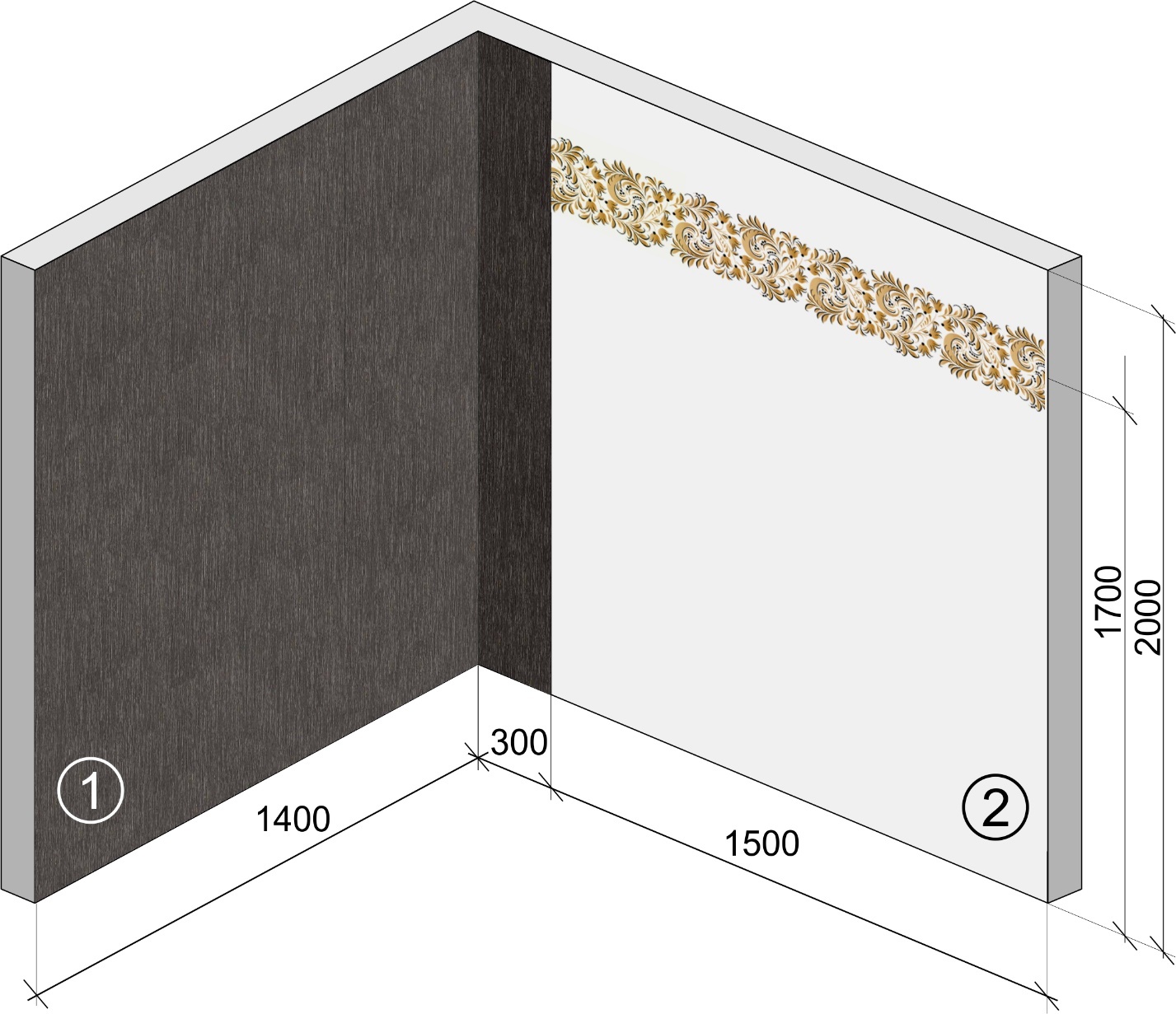 1 – Поверхность оклеивается древесными обоями плотностью более 180 г/м22 – Выполняется окрашивание поверхности, наносится рисунок по трафарету и выполняется орнаментальная роспись, в соответствии с заданным рисункомПример рисунка для трафарета и росписи: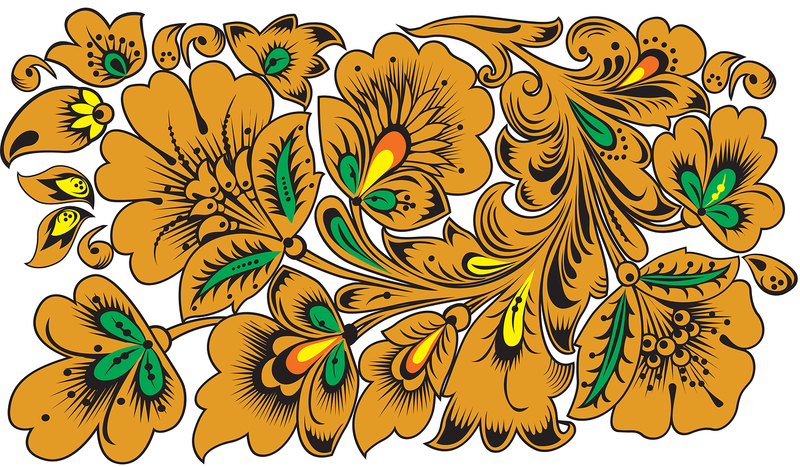 Условия выполнения задания1. Место выполнения задания: Мастерская отделочных работ2. Максимальное время выполнения задания: 6 час (без учета технологических перерывов).3. Вы можете воспользоваться:а) инструментами:1.	Электромешалка (строительный миксер) для смешивания составов;2.	Электрофен;3.	Линейка деревянная; 4.	Отвес со шнуром;5.	Рулетка в закрытом корпусе;6.	Шнур разметочный в корпусе;7.	Баллон аэрозольный;8.	Валик для приглаживания кромок обоев;9.	Валик малярный ВМ;10.	Валик малярный ВП;11.	Кисть-макловица;12.	Кисть маховая КМ;13.	Кисть-ручник (круглая);14.	Кисть трафаретная;15.	Кисть фигурная (типа I и II);16.	Кисть филеночная круглая;17.	 Кисть флейцевая КФ;18.	Кисть-шеперка плоская;19.	Краскопульт электрический;20.	Нож для отделочных работ;21.	Нож дисковый для обрезки кромок обоев;22.	Ножницы для обрезки кромок обоев;23.	Приспособление для шлифования поверхностей;24.	Шкуркодержатель;25.	Шпатели с различной шириной полотна;26.	Щетка для обойных работ;б) литературой: 1. СП 71.13330.2017. Изоляционные и отделочные покрытия;2. Прекрасная Е.П. Технология малярных работ. Учебник / Е. П. Прекрасная. - Москва : Академия, 2017. – 319 с.;3.	Парикова Е.В. Материаловедение (сухое строительство): учебник для нач. образования / Е.В. Парикова, Г.Н. Фомичева, В.А. Елизарова. – М.: Изд. Центр «Академия», 2010. – 304 с.4. Инструкциями и информационными листами производителей предоставленных для выполнения задания материалов.Положительное решение о соответствии квалификации соискателя положениям профессионального стандарта в части трудовых функций:D/01.4 Отделка поверхностей стен в два и более тона;D/02.4 Художественная отделка и ремонт поверхностей;D/03.4 Отделка стен и потолков высококачественными обоями принимается при выполнении не менее 15 из 18 обозначенных выше критериев.ЗАДАНИЕ НА ВЫПОЛНЕНИЕ ТРУДОВЫХ ФУНКЦИЙ, ТРУДОВЫХ ДЕЙСТВИЙ В РЕАЛЬНЫХ ИЛИ МОДЕЛЬНЫХ УСЛОВИЯХВАРИАНТ 2Типовое задание:Приготовить окрасочные составы заданных тонов, произвести декоративное окрашивание поверхности в несколько тонов, в соответствии с представленной схемой, выполнить декоративную отделку поверхности под «кожу крокодила»: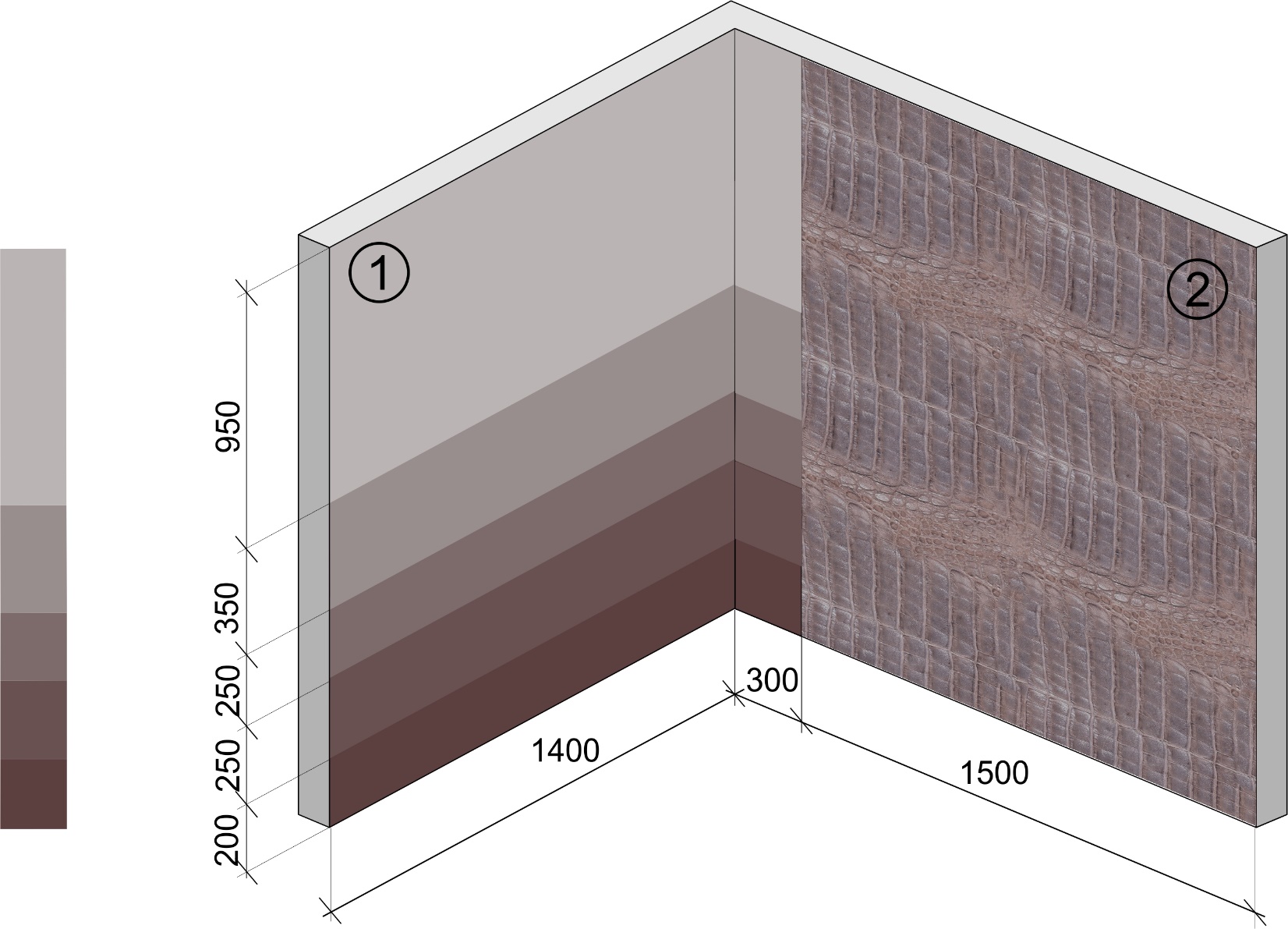 1 – Поверхность окрашивается вододисперсионными красками в несколько тонов2 – Выполняется декоративная отделка поверхности «кожа крокодила»Пример схемы окрашивания поверхности (а) и декоративной отделки (б):а)              б) 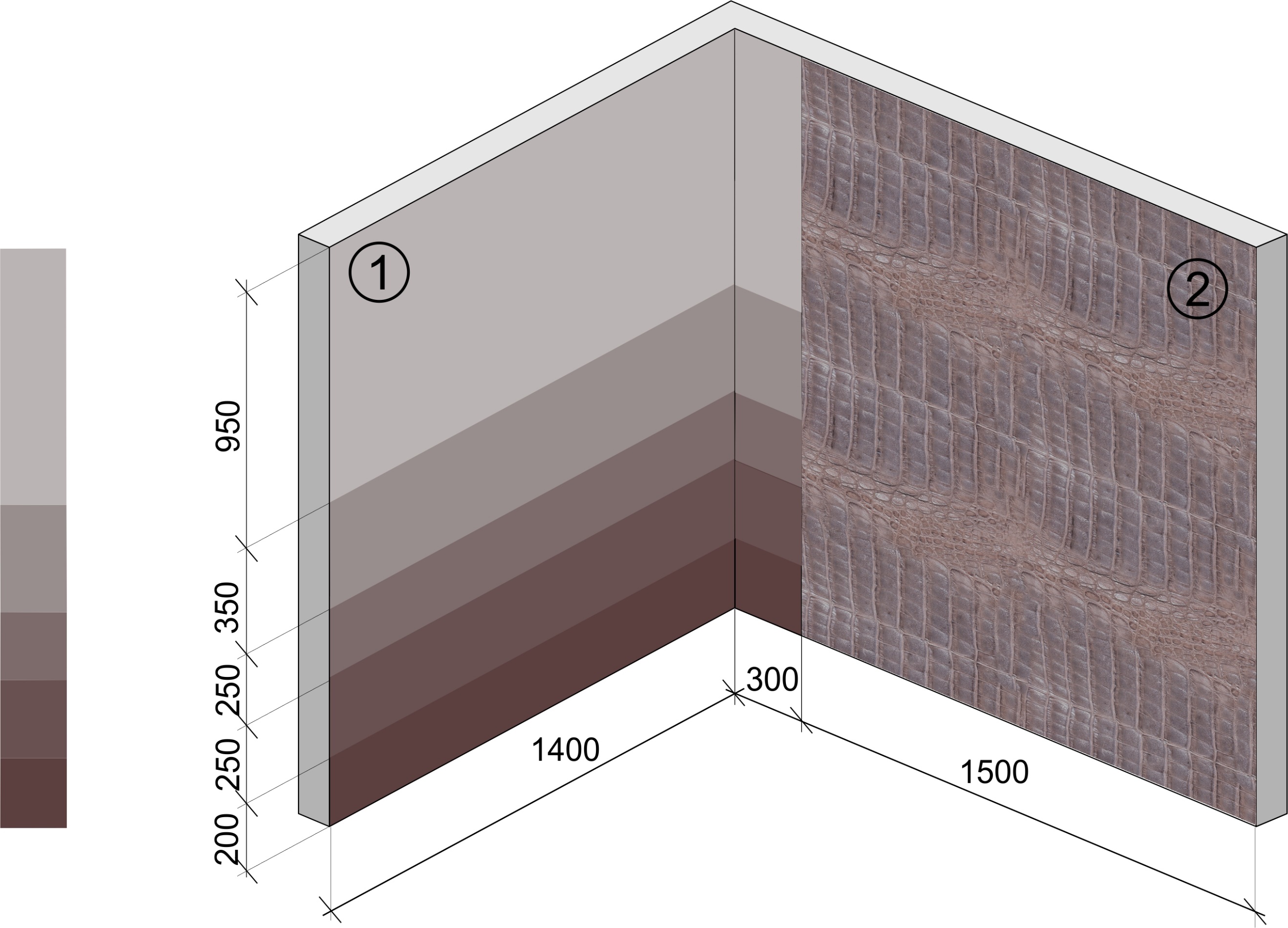 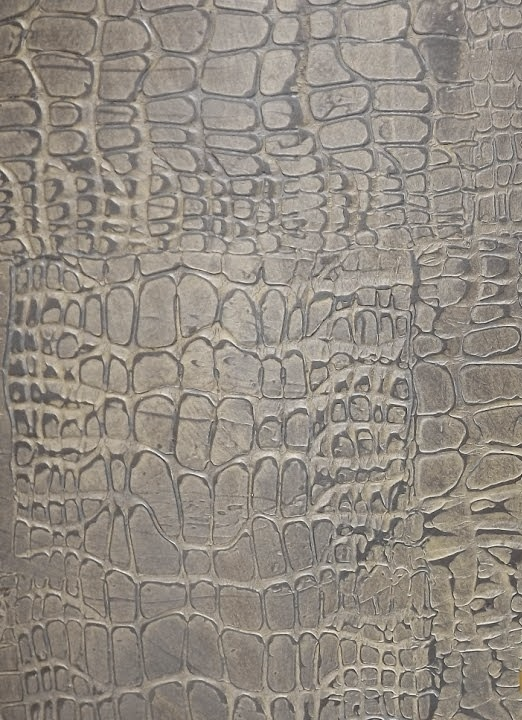 Условия выполнения задания1. Место выполнения задания: Мастерская отделочных работ2. Максимальное время выполнения задания: 6 час (без учета технологических перерывов).3. Вы можете воспользоваться:а) инструментами:1.	Электромешалка (строительный миксер) для смешивания составов;2.	Электрофен;3.	Ручной пистолет для герметика;   4.	Линейка деревянная; 5.	Отвес со шнуром;6.	Рулетка в закрытом корпусе;7.	Шнур разметочный в корпусе;8.	Баллон аэрозольный;9.	Валик малярный ВМ;10.	Валик малярный ВП;11.	Валик малярный угловой;12.	Валик резиновый рифленый;13.	Валик резиновый узорчатый;14.	Кисть-макловица;15.	Кисть маховая КМ;16.	Кисть-ручник (круглая);17.	Кисть фигурная (типа I и II);18.	Кисть филеночная круглая;19.	 Кисть флейцевая КФ;20.	Кисть-шеперка плоская;21.	Краскопульт электрический;22.	Накатка двухваликовая;23.	Накатка трехваликовая;24.	Накатное устройство со сменными резиновыми насадками;25.	Приспособление для шлифования поверхностей;26.	Шкуркодержатель;27.	Шпатели с различной шириной полотна;28.	Шпатель малярный.б) литературой: 1. СП 71.13330.2017. Изоляционные и отделочные покрытия;2. Прекрасная Е.П. Технология малярных работ. Учебник / Е. П. Прекрасная. - Москва : Академия, 2017. – 319 с.;3.	Парикова Е.В. Материаловедение (сухое строительство): учебник для нач. образования / Е.В. Парикова, Г.Н. Фомичева, В.А. Елизарова. – М.: Изд. Центр «Академия», 2010. – 304 с.4. Инструкциями и информационными листами производителей предоставленных для выполнения задания материалов.Положительное решение о соответствии квалификации соискателя положениям профессионального стандарта в части трудовых функций:D/01.4 Отделка поверхностей стен в два и более тона;D/02.4 Художественная отделка и ремонт поверхностей;принимается при выполнении не менее 10 из 12 обозначенных выше критериев.